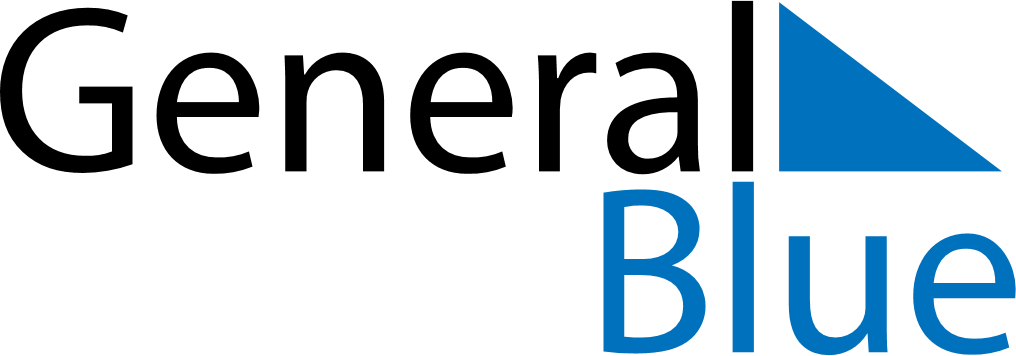 November 2029November 2029November 2029November 2029BoliviaBoliviaBoliviaMondayTuesdayWednesdayThursdayFridaySaturdaySaturdaySunday12334All Saints’ DayAll Souls’ Day56789101011121314151617171819202122232424252627282930